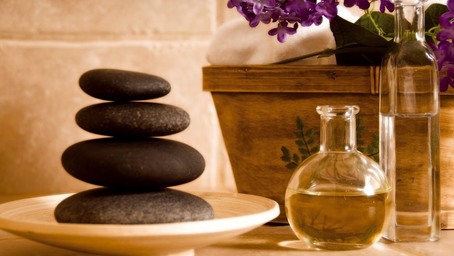 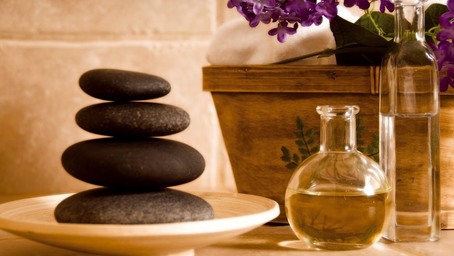 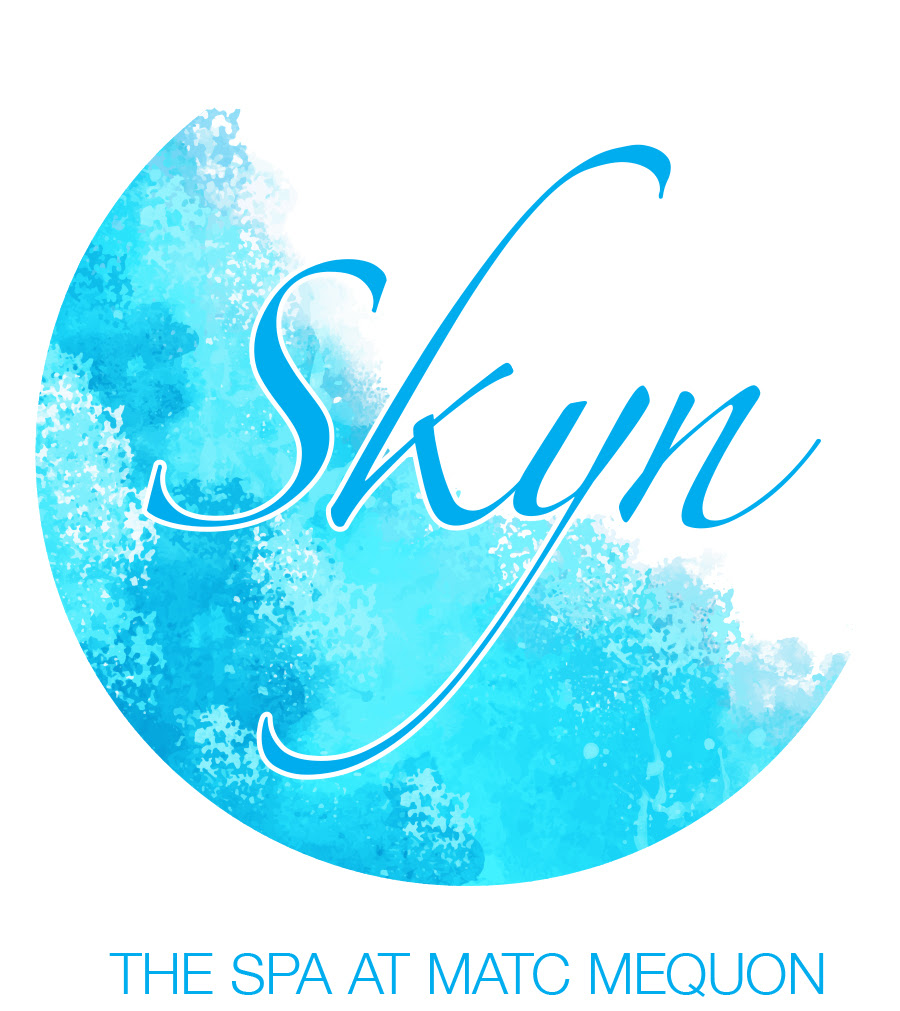 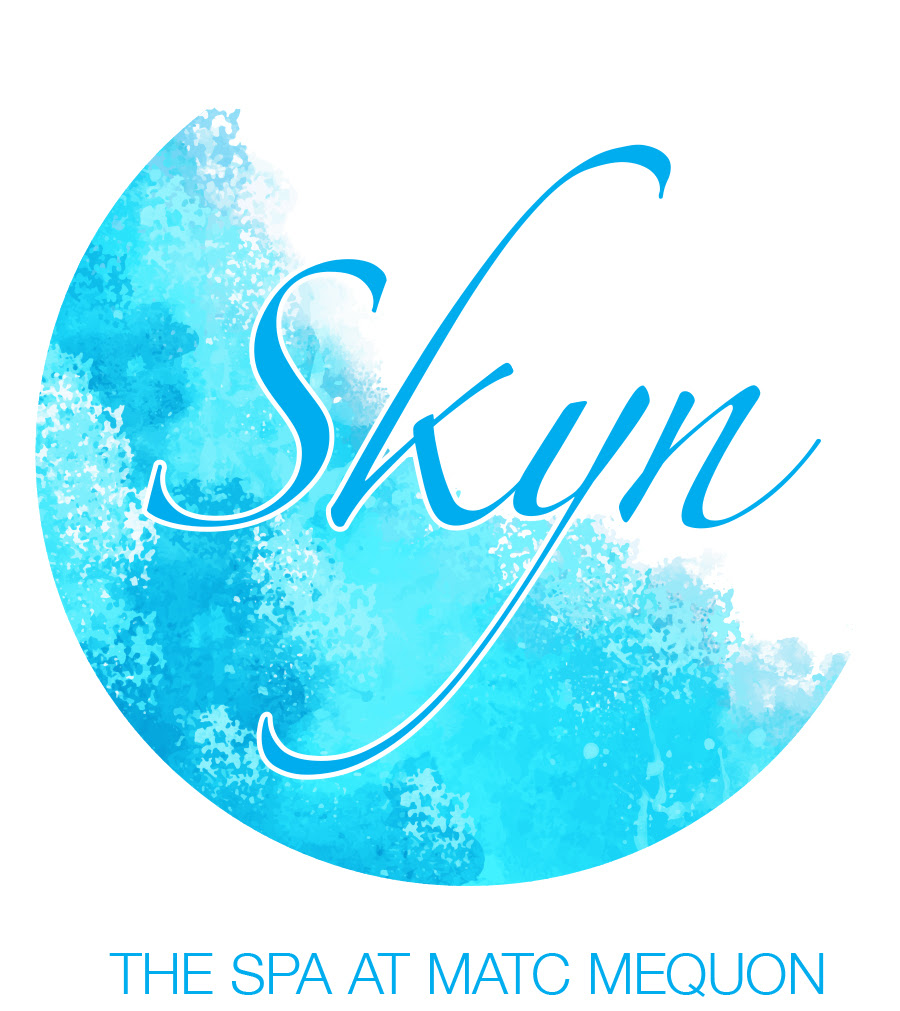 re 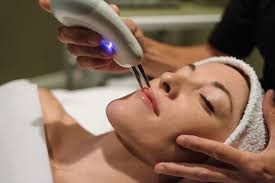 